Waverley Memorial Elementary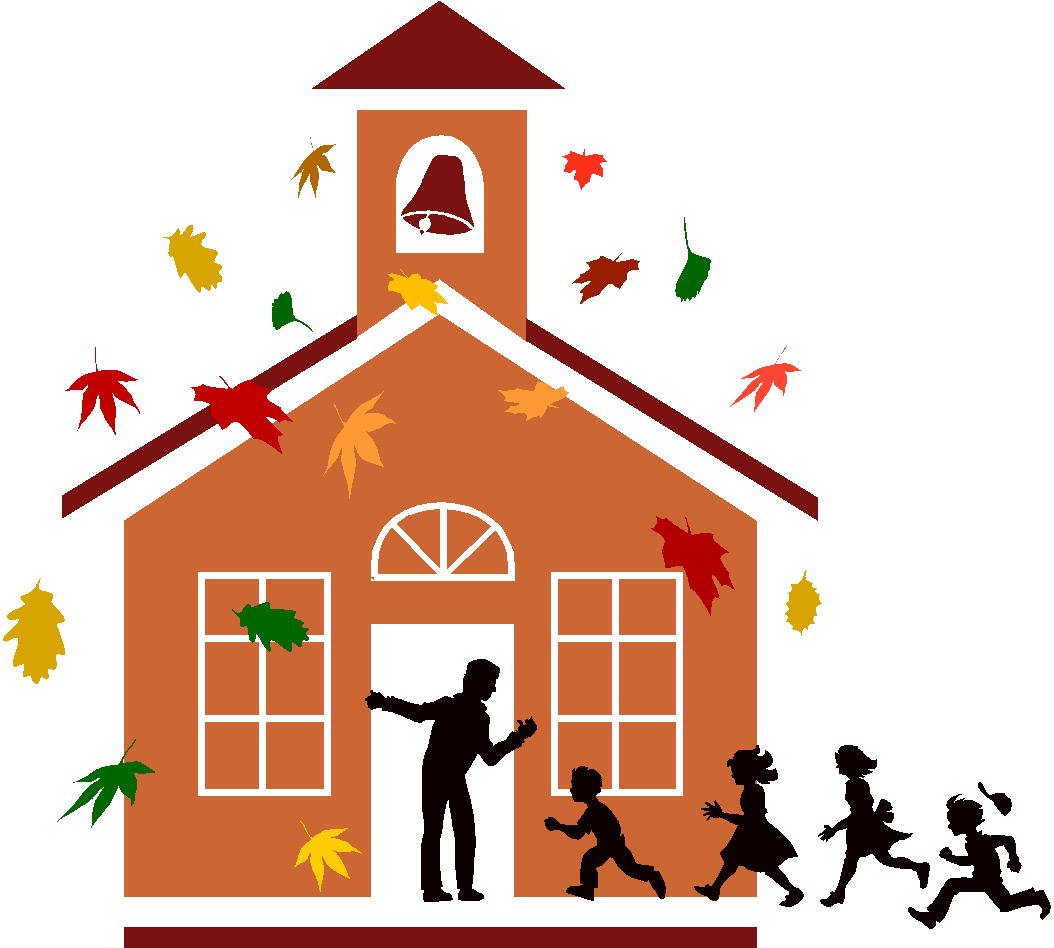 READ-A-THON Pledge SheetStudent: ________________		Teacher: _____________NameAmount PledgedPaid(Initial)Teacher’s initial (Money collected)1.2.3.4.5.6.7.8.9.10.11.12.13.14.15.16.17.18.19.20.21.22.23.24.25.